INDICAÇÃO Nº 1603/2021Assunto: Solicita supressão de árvore que corre o risco de queda localizada na Alamedas das Laranjeiras, sem número, Chácara do Vovô, conforme especifica.Senhor Presidente:INDICO, ao Senhor Prefeito Municipal, nos termos do Regimento Interno desta Casa de Leis que se digne o Sr. Exº, determinar ao setor competente da Administração, que analise com urgência o risco de queda de uma árvore localizada Alamedas das Laranjeiras, sem número, Chácara do Vovô (conforme foto em anexo).Essa solicitação se justifica tendo em vista que a árvore está muito inclinada, com o tronco apodrecendo, raiz a mostra devido a erosão do terreno podendo atingir a fiação elétrica e as casas dos munícipes próximos ao local. Pede-se que a prefeitura realize uma análise de risco e, constatando a periculosidade, realize a supressão da mesma.  SALA DAS SESSÕES, 15 de outubro de 2021.HIROSHI BANDO
Vereador – PSD*Acompanha 03 (três) fotos.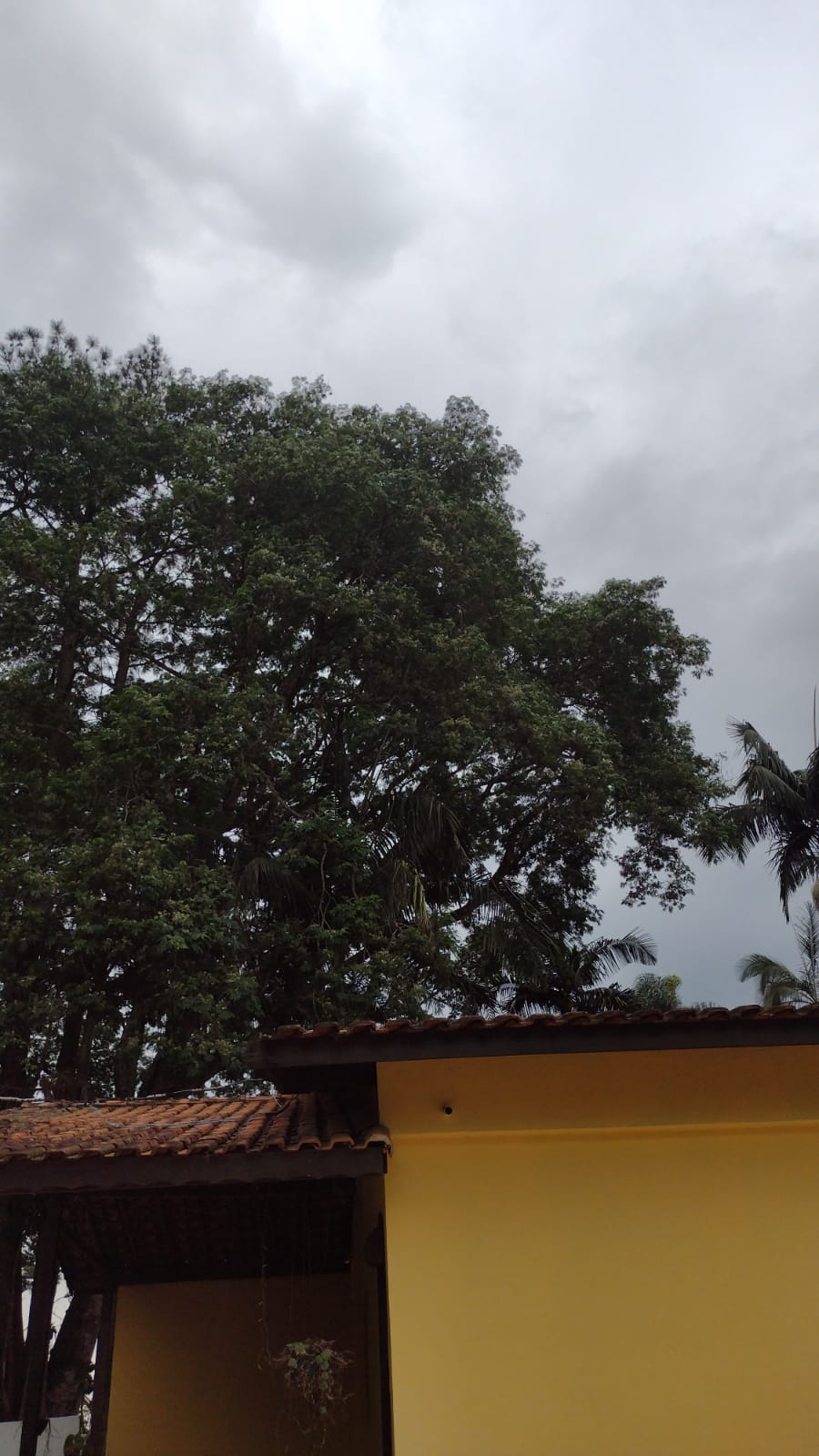 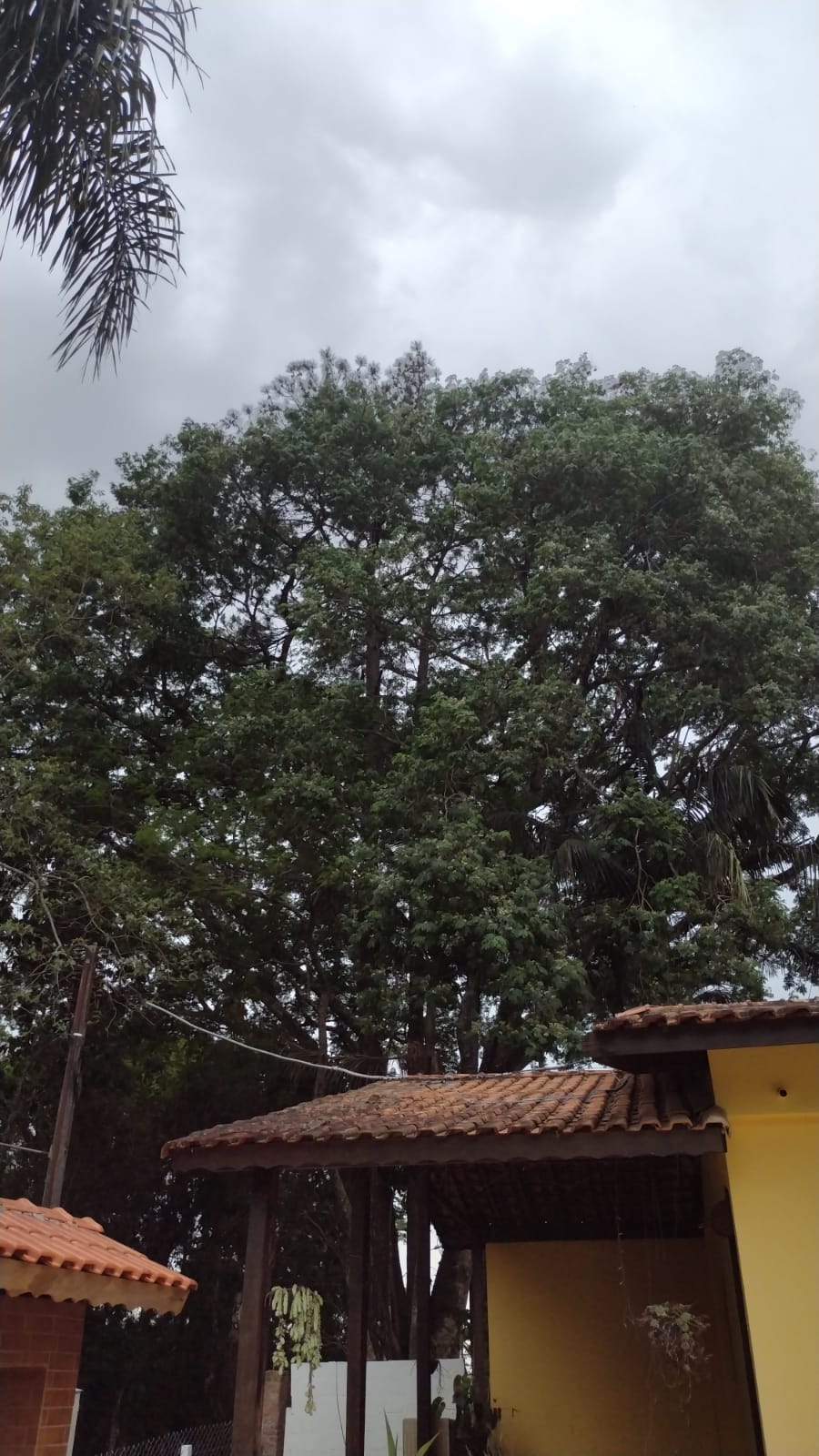 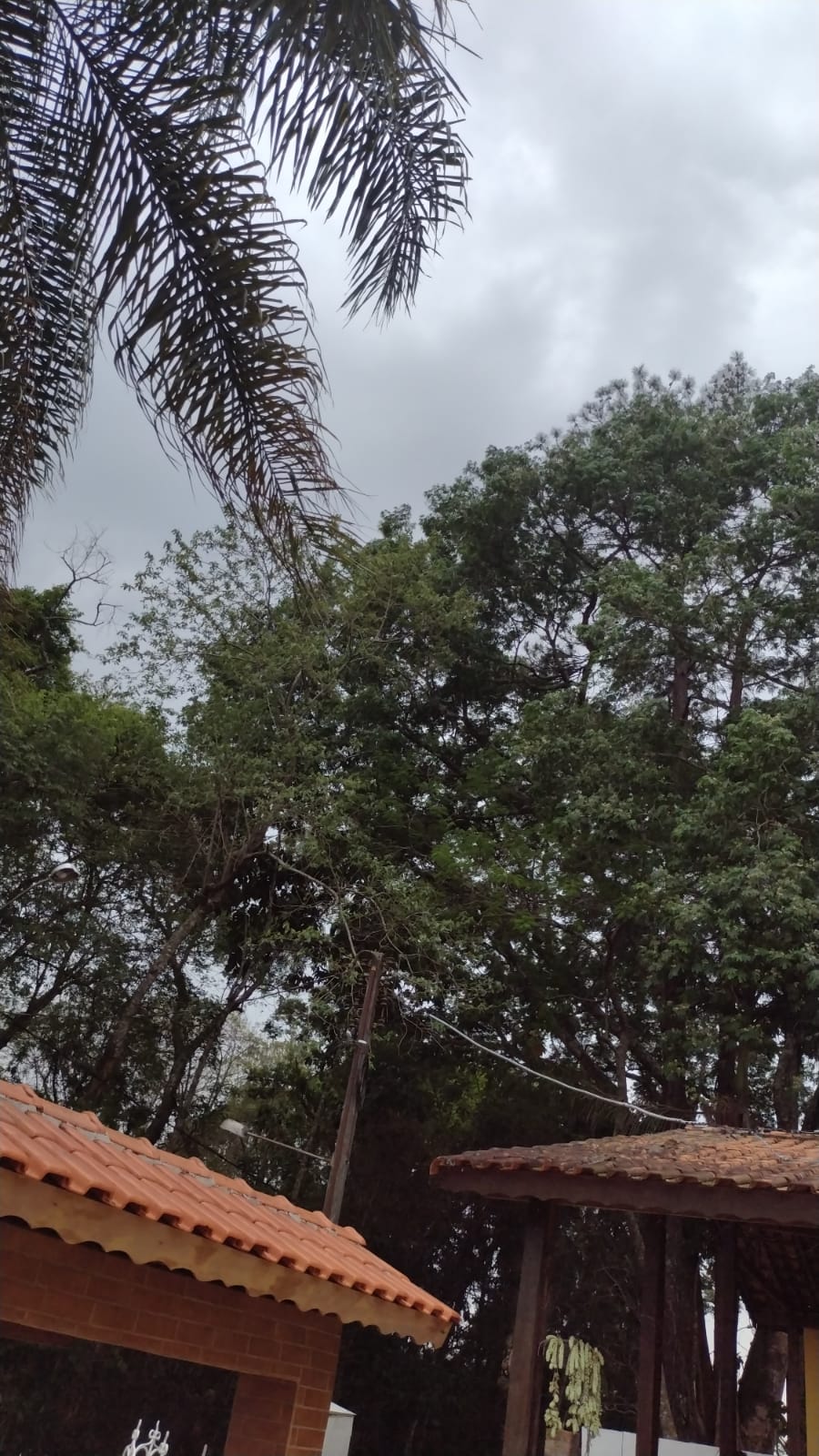 